WELCOME TO OUR OFFICE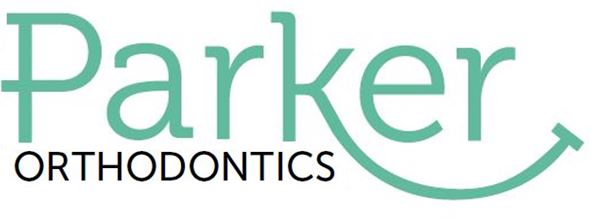 MEDICAL & DENTAL HISTORY FORM                                                                                                Date:  			PATIENT INFORMATION:Last Name: 	First Name:  	Middle Initial: Prefers to be called: 	Hobbies: Birth Date:   	Sex:  Male  	Female	 		Social Security #:  School:  			Grade:  Email Address:  Home Address:  		City, State, Zip Code:  Home Phone:  		Cell Phone:  How did you hear about our practice? RESPONSIBLE PARTY INFORMATION:Last Name:  	First Name:  	Middle Initial:  Mailing Address:  	City, State, Zip Code:  Home Phone:  		Work Phone:  Cell Phone:  		Alternate Phone:  Social Security #:  	Birth Date:  	Relationship to Patient: 	Employer:  Spouse’s Name:  	Relationship to Patient:  Spouse’s Employer:  	Occupation:  Spouse’s Soc. Sec. #:  	Spouse’s Birth Date:  PARENT/GUARDIAN INFORMATION:Custodial parent(s) name(s): Patient lives with (check all that apply):  Mother      Father      Stepmother	      Stepfather                           Grandparent(s)      Other ______________________INSURANCE INFORMATION:Insured Name:  	     D.O.B.:     Soc. Sec. #: Insurance Co.:    Group #:    Subscriber ID: Insurance Co. Address: Do you have dual coverage?   Yes      No     If Yes, please continue:Insured’s Name:   D.O.B.:     Soc. Sec. #: Insurance Co.:    Group #:    Subscriber ID: Insurance Co. Address: Insured’s Employer: Signature: 		Date: EMERGENCY INFORMATION: Name of nearest relative not living with you: Complete Address: Phone: 			Relationship to Patient: DENTIST:Patient’s Dentist: 	Address, City, State: Last seen:     Reason:   Next Appointment: Other dentists/ specialists now being seen:  Name   City, State Reason: GENERAL INFORMATION:What concerns you about your child’s teeth? What concerns your child about his/her teeth? How does your child feel about orthodontic treatment? Has anyone else in your family had orthodontic treatment?  yes   no  If yes, where? MEDICAL HISTORY:Now or in the past, have you (your child) had: (u = uncertain) yes   no   u  Birth defects or hereditary problems yes   no   u  Bone fractures or history of osteoporosis yes   no   u  Any injuries to face, head, neck yes   no   u  Arthritis or joint problems yes   no   u  Cancer, tumor, radiation treatment or chemotherapy yes   no   u  Endocrine or thyroid problems yes   no   u  Diabetes or low sugar yes   no   u  Kidney problems yes   no   u  Immune system problems yes   no   u  Gonorrhea, syphilis, herpes, sexually transmitted diseases yes   no   u  AIDS or HIV positive yes   no   u  Hepatitis, jaundice, or other liver problems yes   no   u  Polio, mononucleosis, tuberculosis, pneumonia yes   no   u  Seizures, fainting spells, neurologic problem yes   no   u  Mental health disturbance or depression yes   no   u  History of eating disorder (anorexia, bulimia) yes   no   u  Frequent headaches or migraines yes   no   u  High or low blood pressure yes   no   u  Excessive bleeding or bruising tendency, anemia yes   no   u  Chest pain, shortness of breath, tire easily, swollen ankles, angina, stroke or heart attack yes   no   u  Heart defects, heart murmur, rheumatic heart disease yes   no   u  Skin disorder (other than common acne) yes   no   u  Vision, hearing or speech problems yes   no   u  Frequent ear infections, colds, throat infections yes   no   u  Asthma, sinus problems, hayfever yes   no   u  Tonsil or adenoid condition yes   no   u  Taken IV bisphosphonates such as Xometa, Aredia  or Didronel  for bone disorders or cancer yes   no   u  Taken oral bisphosphonates such as Fosamax, Actonel, Boniva, Skelid, or Didronel for bone disordersHave you (your child) had allergies or reactions to any of the following: yes   no   u  Local anesthetics (lidocaine, xylocaine) yes   no   u  Latex (gloves, balloons) yes   no   u  Aspirin yes   no   u  Ibuprofen (Motrin, Advil) yes   no   u  Penicillin or other antibiotics yes   no   u  Metals (jewelry, clothing snaps) yes   no   u  Acrylics yes   no   u  Plant pollens yes   no   u  Foods yes   no   u  Animals yes   no   u  Other substancesDENTAL HISTORY:Now or in the past, have you (your child) had: yes   no   u  Permanent or extra (supernumerary) teeth removed yes   no   u  Supernumerary (extra) or congenitally missing teeth yes   no   u  Chipped or injured primary or permanent teeth yes   no   u  Any sensitive or sore teeth yes   no   u  Bleeding gums, bad taste or mouth odor yes   no   u  Jaw fractures, cysts, infections yes   no   u  “Gum boils,” frequent canker sores or cold sores yes   no   u  History of speech problems or speech therapy yes   no   u  Difficulty breathing through nose, mouth breathing habit or snoring at night yes   no   u  Food impaction between teeth yes   no   u  Frequent oral habits (sucking finger, chewing pen, etc) yes   no   u  Teeth causing irritation to lip, cheek or gums yes   no   u  Abnormal swallowing (tongue thrust) yes   no   u  Tooth grinding or clenching yes   no   u  Clicking, locking in jaw joints and/or soreness in jaw muscles or face muscles yes   no   u  Ringing in ears, difficulty in chewing or opening jaw yes   no   u  Have you (your child) ever been treated for “TMJ” or “TMD” problems yes   no   u  Any broken or missing fillings yes   no   u  Any serious trouble associated with previous dental treatment yes   no   u  Have you (your child) ever been diagnosed with gum disease yes   no   u  Have you (your child) ever had an orthodontic consultation or treatment before nowPATIENT HEALTH INFORMATION:List any medications, nutritional supplements, herbal medications or non-prescription medicines, including fluoride supplements that you take.Medication: 	Taken for: Medication: 	Taken for: Do you (your child) take antibiotic pre-medication before any dental procedures?  Yes      No     Do you (your child) have or have had a substance abuse problem?  Yes      No     Do you (your child) chew or smoke tobacco?  Yes      No     Have you noticed any changes in your face or jaws?  Yes      No     Any other physical problems?  Yes      No     How often do you (your child) brush? How often do you (your child) floss? For FEMALES Only (under 18):At approximately what age was your first menstrual cycle? For WOMEN Only:Are you pregnant?  Yes      No     Are you trying to become pregnant?  Yes      No     RELEASE AND WAIVER:I authorize release of any information regarding my child’s orthodontic treatment to my dental and/or medical insurance company.Parent/Guardian Signature __________________________________   Date __________________________I have read the above questions and understand them. I will not hold my orthodontist or any member of his staff responsible for any errors or omissions that I have made in the completion of this form. I will notify my orthodontist of any changes in my child’s medical or dental health.Parent/Guardian Signature __________________________________   Date __________________________MEDICAL HISTORY UPDATES:ChangesParent/Guardian Signature ___________________________________ Date ___________________________Dental Staff Signature _______________________________________ Date ___________________________ChangesParent/Guardian Signature ___________________________________ Date ___________________________Dental Staff Signature _______________________________________ Date ___________________________ChangesParent/Guardian Signature ___________________________________ Date ___________________________Dental Staff Signature _______________________________________ Date ___________________________